٥٥ - ای ناظر بملکوت آياتحضرت عبدالبهاءاصلی فارسی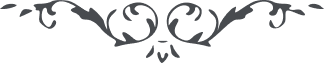 ٥٥ - ای ناظر بملکوت آيات ای ناظر بملکوت آيات، نفحات خوش گل و رياحين مشام خاکيان را معطّر و محفل جسمانيان را معنبر نمايد لکن بوی مشک جان و رائحه عطر رحمن جهان روحانيان را معطّر و قلوب آزادگان را زنده و مهتزّ نمايد. رائحه قميص يوسفی يعقوب مشتاق را جان بخشد و نفحه گلستان الهی در مشام عندليب گلزار معانی مقبول و محبوب آيد شهد فائق در مذاق سالم مطبوع است و نور صباح در چشم حربا مقبول و محمود. غراب بيوفا از نغمات بلبل گلزار صفا مخمود و ملول گردد و جغدان بيحيا از جلوه طاووسان باغ دلگشا محصور و مقهور شوند. 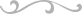 